Judo Union of Asia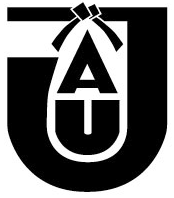 Congress - Thailand
17th April 2013 : 10.a.m.

AgendaOpening address by President, JUARoll CallApproval of AgendaTo approve the minutes of the JUA EC Meeting held:On 5th April 2011, Abu-Dhabi On 16th February 2012, KuwaitOn 5th January 2013, KuwaitTo approve the minutes of the JUA Congress held on 3rd April 2011, Abu-Dhabi.Reports of:President, JUAVice – President, Central ZoneVice – President, East ZoneVice – President, South East ZoneVice – President, South ZoneVice – President, West ZoneGeneral Secretary, JUAGeneral Treasurer, JUAEducations, Coaching & Kata Director, JUARefereeing Director, JUASports Director, JUAPresentation on forthcoming JUA Official Championships:Asian Judo Championships – 2013, Thailand.Asian Youth & Junior Judo Championships – 2013, China.To approve the Financial Statements for the year 2012.Proposal for JUA Seminars and Examinations – 2013:Continental Coaching & Kata Seminar & Examination	: by Mr. Mohd. DerakhshanContinental Referee Seminar & Examination 		: by  Mr. Takao KawaguchiContinental Sports Seminar & Examination   		: by Mr. Che Kuong Hon Implementation of IJF latest rules. To discuss about :Asian Games – 2014, Korea4th Indoor & Martial Arts Games - 2013, Korea2nd Youth Games – 2013, China6th East Asian Games – 2013, China27th SEA Games – 2013, Myanmar Any other matter with the permission of the President, JUA***